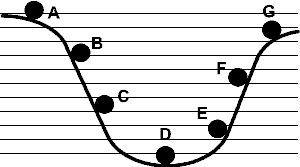 Label each number next to the correct letter on the diagram of the rolling ball.1. Has the maximum kinetic energy2. Has the maximum potential energy3. Has the least potential energy4. Has the least kinetic energy5. Just a little more kinetic energy than A6. Just a little more potential energy than C7. Just a little less potential energy than F8. Just a little more kinetic energy than G9. Just a little less kinetic energy than D10. Just a little less potential energy than C